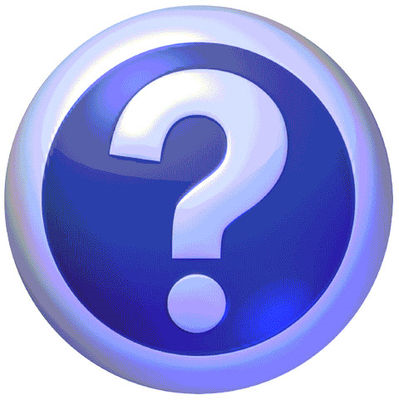 Кто есть кто в детском саду?. 
В каждом детском саду работает множество сотрудников, и у каждого из них свой круг обязанностей. Но порой родителям довольно сложно разобраться, к кому обраться со своими проблемами. Так с кем же лучше всего обсудить вопросы воспитания? О чем можно спросить методиста? За что отвечает воспитатель? И чем занимается педагог-психолог? 
Руководство. 
К администрации дошкольного учреждения относятся заведующий детским садом, старший воспитатель и заместитель заведующего по административно-хозяйственной части. 
Заведующий детским садом. Поскольку в реальной жизни детскими садами руководят в основном женщины, то и название этой должности обычно употребляют в женском роде - заведующая. 
Заведующая осуществляет общее руководство детским садом. В своей деятельности она опирается на Закон РФ «Об образовании», Типовое положение о дошкольном образовательном учреждении, Устав дошкольного учреждения, и на другие законодательные акты. Она занимается комплектованием групп детьми в соответствии с их возрастом, состоянием их здоровья, индивидуальными особенностями и запросами родителей, подбирает кадры, руководит педагогами, и обслуживающим персоналом. Кроме того, заведующая отвечает за рациональное использование бюджетных ассигнований, а также средств, поступающих из других источников. 
Родители могут обращаться к заведующей за консультациями и вносить собственные предложения по улучшению работы с детьми, в частности, предложения по организации дополнительных услуг. Родители также в праве требовать от нее, чтобы руководимый ею коллектив обеспечивал ребенку подобающий уход, воспитание и обучение, охрану и укрепление здоровья - в соответствии с условиями договора. 
Старший воспитатель занимается методической работой и организует весь воспитательно-образовательный процесс в детском саду, поэтому в повседневном общении его также называют методистом. 
Вместе с заведующей он руководит коллективом детского сада, участвуя в подборе кадров, в разработке и внедрении программ развития и педагогических планов. Комплектует группы учебными пособиями, играми, игрушками, организовывает сотрудничество с другими дошкольными учреждениями, школами, детскими центрами, музеями и т.п. 
Старший воспитатель проводит обширную методическую работу в педагогическом коллективе: открытые занятия для воспитателей, семинары, индивидуальные и групповые консультации. Кроме этого он участвует в работе с родителями: готовит стенды, папки-передвижки, посвященные семейному воспитанию и пр. 
Заместитель руководителя по воспитательно-образовательной работе. Иногда эту должность можно встретить в штатном расписании детского сада вместо должности старшего воспитателя. Но это не вполне одно и то же. Если старший воспитатель занимается исключительно вопросами воспитательно-образовательного процесса, то заместитель по воспитательно-образовательной работе кроме этого координирует работу всех служб, участвует в принятии управленческих решений. 
Заместитель заведующего по административно-хозяйственной части (завхоз) руководит работами по хозяйственному обслуживанию детского сада. Следит за состоянием помещений, занимается закупками мебели, посуды, оборудования и игрушек. Руководит работами по благоустройству и озеленению территории, следит за выполнением противопожарных мероприятий и других условий безопасности детей и взрослых. 
Основной педагогический состав 
Воспитатель (воспитательница) - педагог, непосредственно отвечающий за жизнь и здоровье вверенных ему детей. Однако воспитательница не просто «приглядывает» за малышами, она планирует и проводит занятия, игры, прогулки и развлечения в соответствии с возрастом детей. Создает условия в группе для успешной реализации воспитательно-образовательной программы и, собственно говоря, сама же ее реализует. Совместно с музыкальным руководителем и воспитателем по физической культуре готовит праздники, развлекательные и спортивные занятия. Руководит работой помощника воспитателя. 
Кроме того, воспитатель ведет работу с родителями по вопросам воспитания детей в семье, привлекает их к активному сотрудничеству с детским садом. Согласовывает с родителями профилактические прививки детей, планируемые в дошкольном учреждении. 
Если детский сад полностью укомплектован педагогическими кадрами, в каждой группе работает по два воспитателя, которые работают в тесном сотрудничестве друг с другом. У воспитателя семичасовой рабочий день, поэтому первая смена начинается рано утром - в 7.00 до 14.00, вторая начинается в 12.00, а заканчивается в 19.00. В период с 12.00 до 14.00 оба воспитателя работают вместе. В это время педагог, работающий с утра и проводивший занятия, рассказывает о событиях первой половины дня, сообщает, с кем необходимо позаниматься дополнительно, кому из детей сделаны прививки, какие вопросы обсудить с родителями и пр.  
Музыкальный руководитель отвечает за музыкальное воспитание. Организует и проводит музыкальные занятия, литературно-музыкальные утренники, вечера. Выявляет музыкально одаренных детей и занимается с ними индивидуально и в группе. Участвует в проведении утренней гимнастики, физкультурных занятий и развлечений, обеспечивает музыкальное сопровождение организованных игр детей во 2-й половине дня, проводит музыкально-дидактические, театрализованные и ритмические игры. 
Воспитатель по физической культуре проводит физкультурные занятия и во время их проведения полностью отвечает за безопасность воспитанников. Контролирует двигательную активность детей в течение дня. Вместе с медсестрой контролирует гигиенические условия для проведения занятий. Организует разъяснительную работу с родителями по вопросам физического воспитания. 
Как и другие педагоги, воспитатель по физкультуре руководствуется утвержденными программами, учитывающими возрастные особенности детей, и во время занятий учитывает индивидуальные возможности каждого ребенка. 
Вопросы коррекции
Педагог-психолог - его работа направлена на сохранение психического, соматического и социального благополучия воспитанников. Его задача - помощь детям, родителям и педагогическому коллективу в решении конкретных проблем. Педагог-психолог проводит психологическую диагностику, определяет степень отклонений (умственных, физических, эмоциональных) в развитии воспитанников, выявляет нарушения социального развития и проводит их психолого-педагогическую коррекцию. Участвует в планировании и разработке развивающих и коррекционных программ, в образовательной деятельности. Содействует развитию творчески одаренных воспитанников. Формирует психологическую культуру педагогических работников, а также детей и их родителей. 
Учитель - логопед занимается коррекцией отклонений в развитии речи детей. Обследует воспитанников, определяет структуру и степень выраженности имеющихся у них дефектов. Проводит групповые и индивидуальные занятия по исправлению отклонений. 
Дополнительное образование 
Последнее время в некоторых детских садах появилась такая должность, как педагог дополнительного образования по различным направлениям (экологии, изобразительной деятельности, театрально-игровой деятельности, ритмике, обучению иностранному языку и др.). 
Педагог дополнительного образования по изобразительной деятельности организует работу с детьми по одному или всем видам изобразительной деятельности (рисование, лепка, аппликация). Выявляет и развивает творческие способности детей, совместно с воспитателями изучает индивидуальные особенности воспитанников, планирует в ходе занятия задания разных уровней сложности соответственно подготовке и развитию каждого ребенка, а также ведет индивидуальную работу. Кроме стандартных занятий проводит занятия в форме беседы, наблюдения, экскурсии, вовлекает детей в поисковую и экспериментальную работу, формируя их творческую активность в изобразительной деятельности. 
Педагог дополнительного образования по экологии отвечает за экологическое воспитание дошкольников на основе систематических наблюдений за объектами и явлениями природы. Эколог формирует у детей экологические знания и навыки с помощью игры, изобразительной деятельности и т.д. Прививает своим воспитанникам уважительное отношение к миру природы. 
Педагог дополнительного образования по театрально-игровой деятельности использует в своей работе различные виды и формы театральной деятельности. Цель его работы - развитие творческих способностей, эстетического вкуса детей. Этот педагог, знакомя детей с артистическими приемами, стимулирует выразительность речи каждого ребенка, формирует его интонацию, жест, позу, походку. Учит произвольно управлять своими движениями, и движениями изображаемых персонажей. Под руководством «театрального» педагога дети готовятся к выступлениям на утренниках, к участию в досугах, викторинах, спектаклях, а другие педагоги и родители участвуют в организации театрально-игровой деятельности (оформление помещений, обеспечение театральными костюмами, атрибутами и аксессуарами). 
Педагог дополнительного образования по ритмике обучает детей музыкально-ритмическим движениям и танцам с учетом их физиологических и возрастных особенностей. Формирует и развивает у детей музыкальные, двигательные навыки, координацию движений и пластичность. Готовит детей к фестивалям. 
Медицинские работники 
Медицинскими вопросами в детском саду занимаются старшая медицинская сестра,  диетсестра. 
Старшая медицинская медсестра контролирует санитарно-эпидемический режим в детском саду, а также следит за соблюдением режима дня, питанием детей, правильным проведением утренней гимнастики, физкультурных занятий и прогулок. Организует мероприятия по закаливанию детей и участвует в организации оздоровительных мероприятий. Ведет ежедневный учет детей, отсутствующих по болезни, изолирует заболевших детей. 
Кроме того, старшая медсестра готовит детей к врачебным осмотрам и сама участвует в них, проводит взвешивание, антропометрические измерения детей, осуществляет профилактические прививки и выполняет назначения врача. 

Диетсестра составляет и раскладывает ежедневное меню и следит за качеством приготовления пищи. Она ежедневно производит пробу готовых блюд и закладывает ее на хранение в соответствии с требованиями СЭС. Следит за выполнением графика получения пищи группами и проводит ежедневный обход групп, проверяя организацию питания в группах. 
Младший обслуживающий персонал 
К младшему обслуживающему персоналу относятся помощник воспитателя, повар, кладовщик, прачка и др. Все эти сотрудники обеспечивают бесперебойную работу дошкольного учреждения, но только помощник воспитателя работает непосредственно с детьми. 
Помощник воспитателя, или младший воспитатель (в повседневном общении - просто няня) помогает воспитателю в организации воспитательно-образовательного процесса, и вместе с воспитателем отвечает за жизнь и здоровье воспитанников. Помощник воспитателя приносит с кухни пищу и помогает в раздаче, затем убирает и моет посуду, готовит воду для умывания детей, для полоскания рта; в старших группах организует сервировку детских столов. Помогает воспитателю выводить детей на прогулку и заводить их в группу, раздевать малышей перед тихим часом и одевать после него. Готовит все необходимое для проведения закаливающих и гигиенических процедур, принимает участие в организации занятий по обучению детей плаванию. 
Также няня отвечает за чистоту в помещениях; два раза в день она проводит влажную уборку в группе. В соответствии с требованиями СЭС проводит санитарную обработку посуды, игрушек. Следит за чистотой полотенец, меняет их по мере загрязнения, помогает воспитателю в проведении гигиенических процедур с детьми. Один раз в 10 дней проводит смену постельного белья. 
К кому обратиться? 
Все педагоги детского сада должны иметь высшее профессиональное или среднее специальное образование. У заведующей и старшего воспитателя образование должно быть высшим. Каждый из педагогов (логопед, психолог, педагоги дополнительного образования, воспитатель по физкультуре) работает в паре с воспитателем в группе, и те знания, которые ребенок получает на занятиях, закрепляются затем в повседневной деятельности. 
К любому сотруднику детского сада родители могут обратиться с вопросами и получить квалифицированный ответ. Так, старший воспитатель может ответить на вопросы, касающиеся организации досуга детей дома, рассказать о программах и методах работы, используемых в детском саду, о том, что должен знать и уметь ребенок к определенному возрасту, посоветовать, какие книги и игрушки стоит покупать малышу. 
С воспитателями можно обсудить некоторые вопросы воспитания: что сделать, чтобы ребенок убирал игрушки? чем занять ребенка во время подготовки к ужину? как обсуждать с ребенком прочитанное произведение? какие вопросы следует задавать ребенку во время рассматривания иллюстраций в книге? и др. 
Инструктор по плаванию расскажет, как сделать, чтобы ребенок с удовольствием шел в бассейн или как научить ребенка не бояться воды. Педагог-психолог проконсультирует по поводу страхов, капризов, упрямства у детей. Логопед подскажет эффективные приемы коррекции речи. Педагог по театрально-игровой деятельности расскажет, как лучше заучивать стихотворения с ребенком. 
Помощник воспитателя (младший воспитатель) ответит на вопросы, касающиеся культурно-гигиенических навыков, аппетита ребенка, объяснит, когда и как проводится проветривание в группе. 
Все сотрудники детского сада работают в тесном контакте друг с другом, создавая наилучшие условия для физической и психической жизни ребенка. 
Режим работы 
У каждого специалиста в детском саду имеется свой график работы. 
Заведующая работает в режиме ненормированного рабочего дня по графику, который обычно составлен так, чтобы можно было контролировать работу всех структурных подразделений. Таким образом, рабочий день руководителя детского сада может начинаться и в 7, и в 8, и в 9 часов утра, а заканчиваться соответственно и в 5, и 7 часов вечера. 
У воспитателя семичасовой рабочий день. Первая смена длится с 7.00 до 14.00 , вторая начинается в 12.00 , а заканчивается в 19.00 . Период с 12.00 до 14.00 - часы, когда оба воспитателя группы работают вместе. 
Музыкальный руководитель, воспитатель по физической культуре и инструктор по плаванию работают по графику, который зависит от количества групп, которые они ведут. 
Педагог-психолог, как и воспитатель, работает 7 часов в день. График его работы может охватывать как на первую, так и вторую половину дня, чтобы была возможность заниматься не только с детьми и педагогами, но и общаться с родителями воспитанников. 
У педагога дополнительного образования рабочий график составляется, исходя из 18-часовой рабочей недели, т.е. он может приходить на работу как каждый день, так и несколько раз в неделю - от этого зависит продолжительность его рабочего дня. 
Старшая медсестра начинает работу в 8.15. В это время она проводит утренний прием, оценивает состояние детей, особенно тех, что пришли после болезни и были в контакте с инфекционными больными. 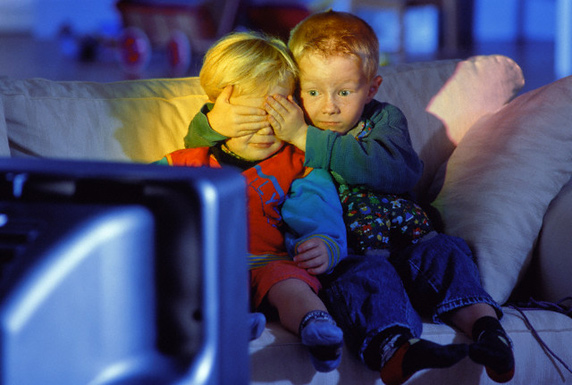 Ребенок и телевизор - держите дистанциюГлавная трудность нашего "общения" с телевизором в том, что мы нередко воспринимаем его как некое одушевленное существо. За экраном течет какая-то своя жизнь, и мы часто используем телевизор для того, чтобы оживить пустую квартиру. Между тем, это всего лишь одна из "вещей века", предмет, не обладающий ни волей, ни властью. Его легко можно переключить или выключить...Какие опасности таит в себе просмотр телевизионных передач? В первую очередь это переутомление - самый очевидный, но не самый большой вред, который можно нанести малышу, Телевизионная программа - калейдоскоп образов и звуков). Пытаясь уследить за ними и разобраться в них, ребенок тратит много сил. Дли сравнения: просмотр полуторачасового фильма равнозначен полуторачасовому приему гостей: огромному количеству рассказов о делах, разговоров о политике, выяснений отношений... При этом телевизионные передачи вызывают не просто усталость, а перевозбуждение.Сколько же времени малыш может проводить у голубого экрана? Однозначного ответа на этот вопрос дать нельзя, поскольку все нормы рассчитаны на среднестатистического ребенка. И все же до года не оставляйте кроху перед экраном более чем на 15 минут в день. От года до трех это время можно увеличить до получаса.Вторая опасность телевидения заключается и том, что у ребенка может возникнуть самая настоящая зависимости. Даже взрослые склонны попадать под обаяние голубого экрана. Если вы частенько включаете телевизор для того, чтобы занять малыша, отвлечь его, пока занимаетесь своими делами, он рискует привязаться к нему как к другу. Ведь телевизор может и утешить и отвлечь от неприятных мыслей. При этом он ни о чем не просит и не обижается - чем не настоящий друг?Что делать, чтобы итого не произошло? Никогда не предлагайте телевизор вместо себя. Если ребенок хочет побыть с нами, поиграть, почитать, а вы никак не можете этого сделать, Предложите ему игру, в которую он может играть один, отправьте его в гости к соседскому мальчику - только не нажимайте заветную кнопку! Рано или поздно малыш сам обнаружит, что с помощью телепередач можно в какой-то мере компенсировать одиночество и скуку, но это не будет сделано с вашей подачи. Кстати, для того чтобы объяснить ребенку место телевидения в жизни людей, можно подчеркнуть "суррогатность" общения с ним. Если ребенок поссорился с другом и не хочет мириться, но при этом просит вас поиграть с ним, можете предложить ему посмотреть телевизор со словами: "Я сейчас не могу играть с тобой. Ты мог бы пригласить Петю, но он тебе не нравится, вот и смотри теперь мультики".Старайтесь не превращать телевизор в неизменного участника семейных ритуалов: обедов и ужинов, разговоров перед сном. Задумайтесь о роли телевидения в своей собственной жизни. Если оно давно вытеснило друзей, интересные поездки и стало вашим хобби, наивно предполагать, что малыш избежит той же участи. В этом случае, затевая борьбу с экраном, прежде всего начните с самих себя.Еще одна опасность телевидения - в пассивности предлагаемых им развлечений (именно эта особенность частично объясняет такое легкое привыкание к экрану). Во взаимодействии человека и телевизора активную роль играет именно телевизор. Ваша задача заключается лишь в выборе программы. В любом другом виде развлечений вам неизбежно приходится делать что-то самим. В шахматах и картах - думать, просчитывать комбинации. При прочтении книги мозг совершает огромную работу по превращению букв в слова, слов в образы, а воображение трудится, оживляя людей, события, пейзажи. Для общения с гостями вам нужно уметь поддерживать беседу. К тому же, чем бы вы ни занимались, вас обязательно будет интересовать результат действий: кто выиграет, чем закончится книга, как сложится вечер. А в ситуации "общения" с телевизором вы всегда остаетесь ни при чем, так как ни на что не можете повлиять.Такая форма взаимодействия привлекательна и для детей, и для взрослых. Взрослыми руководит желание снять с себя на какое-то время ответственность за происходящее и окунуться в круговорот событий, а для детей это состояние является вполне привычным, поскольку они пока еще ни за что не отвечают, не влияют на ситуацию, которую выстраивают другие.Что и когда смотреть?Телевизор давно стал частью нашей жизни, и даже при самом дозированном просмотре многие детишки становятся его заложниками. Теле- и видеопродукция является частью их мира, и компетентность в вопросах мультиков и фильмов для них так же важна, как для взрослых - в вопросах литературы или искусства. Остается лишь узнать, как воспринимают картинку дети на разных этапах развития и в соответствии с этим извлечь из неизбежных просмотров максимальную пользу.6-18 месяцев: слепое подражаниеВ этом возрасте ребенку трудно долго удерживать внимание на чем-то одном. Тем не менее эти моменты он использует с максимальной пользой. С шести месяцев ребенок может научиться правильно пользоваться игрушкой, увиденной сутки назад по телевизору в руках у незнакомого человека. Эта удивительная способность к имитации появляется у людей гораздо раньше, чем предполагали ученые. В этом смысле просмотр телевизора - это определенный опыт. Однако до того, как малыш начнет говорить, смотреть телевизор для него означает слышать и видеть что-то, недоступное пониманию. Неадаптированный сюжет совершенно лишен для него смысла. Цвет, движение, картинка притягивают детей к экрану, но они могут извлечь из просмотра совсем не то, что планировал режиссер. Не стоит обманываться: наблюдая за непонятным сюжетом, ребенок все-таки переживает его эмоционально. Было бы ошибкой считать, что он не оказывает на малыша никакого влияния.Наш совет: Наиболее соответствуют восприятию ребенка, который еще не овладел навыками речи, короткие программы, специально предназначенные для самых маленьких. Что касается диснеевских мультфильмов, их сюжет и словарь еще слишком сложен для детей такого возраста.18 месяцев-3 года: требуются объясненияСтарайтесь не оставлять малыша один на один с включенным телевизором или видеомагнитофоном. Существует опасность, что у него разовьется необоснованное чувство страха или сложатся ошибочные представления о мире, поскольку в этом возрасте дети еще не обладают интеллектуальными и эмоциональными средствами, чтобы объяснить то, что происходит на экране. Малыша, который смотрит мультфильм, переполняют эмоции и чувства, но ему катастрофически не хватает слов, чтобы их выразить. Единственный выход для родителей - озвучить то, что он интуитивно чувствует. "Узнаешь? Это птичка летит за львенком. Она хорошая, она ему поможет". Ребенок подражает, показывает пальчиком, потом повторяет слова и запоминает их. Только при условии повторений и комментариев родителей приобретенный опыт и его контекст запоминаются и обретают смысл.Наш совет: В идеале необходимые объяснения следует давать непосредственно во время просмотра, это принесет больше пользы. Тем не менее возвратиться к сюжету мультфильма после того, как он закончился, все-таки лучше, чем оставить его вовсе без комментариев. Ошибочно думать, что 2-3-летний кроха все понимает, только потому что узнает того или иного персонажа. Называя его имя, он не всегда знает, что тот делает и почему.3-6 лет: малыш примеряет роль экранного герояТолько к 3-4 годам ребенок приходит к пониманию разницы между воображаемым и реальным. Он уже знает, что мультфильм - это неправда, и с удовольствием исследует мир прекрасных принцев, фей и говорящих животных, который будет подпитывать его мечты, фантазии и активно участвовать в играх. Конечно, дети еще не полностью воссоздают цепь событий: то, что они видят, иногда путается с их собственными желаниями и личным опытом. Но в этом возрасте ребенок уже понимает, что он - это он, и осознает свое отличие от остальных, а значит, может притвориться кем-то другим. Имитация становится его любимым занятиям. Он изображает доктора, который делает укол, строгого папу, которого надо слушаться. Дети любят идентифицировать себя с кем-нибудь из героев, чаще всего с тем, чьи переживания им ближе всего. Малышу важно "понарошку" пережить эмоции, с которыми он пока не сталкивался в реальной жизни.Современные дети все чаще идентифицируют себя с выдуманными персонажами и все реже - с реальными людьми. Их воображение в большей степени захвачено миром телевизионных историй. Встает вопрос о том, насколько успешно они смогут приспосабливаться к жизненным ситуациям, воспринимать роли матери и отца, их взаимоотношения с друзьями и межличностные связи вообще.Наш совет: Ограничьте покупку игрушек и вещей с символикой того или иного мультфильма. Чтобы ребенок заинтересовался реальностью, надо привлечь к ней интерес: вместе ходить на прогулки и выставки, покупать игрушки, развивающие воображение. Будьте осторожны с агрессивными, жестокими изображениями, которые могут оказать негативное влияние на психику. Чтобы обезопасить ребенка, их нужно расшифровать, объясняя намерения и ухищрения их создателей. Научив ребенка не принимать на веру все, что показывает телевизор, вы поможете ему не путать чье-то представление о действительности с самой действительностью.Немного о содержанииКак ни странно, самыми травмирующими для детской психики оказываются не любовные или агрессивные сюжеты (за исключением, конечно, тяжелой порнографии или брутальных сцен с расчленениями), а "ужастики", фантастические фильмы об устрашающем будущем или сюжеты, связанные с потерями, расставаниями, одиночеством.Тема любви для детей естественна и приятна. Они легко и с удовольствием влюбляются и задают вопросы, которые их беспокоят. Если вы сами не фиксируете внимание ребенка на эротике, не бросаетесь закрывать собой экран или выгонять безмятежного малыша из комнаты, он вполне удовлетворится вашим ответом на вопрос: "А что это дядя делает с тетей?" При этом совсем не обязательно вдаваться в анатомические подробности, достаточно объяснить на доступном ему языке, что таким образом взрослые делают друг другу приятное.Чтобы ребенок случайно не увидел жестоких сцен, вы в первую очередь должны позаботиться о том, чтобы телевизор не работал все время в фоновом режиме. Когда малыш неуверенно спрашивает: "Он ведь не по-настоящему умер?", уверьте его, что он прав, что перед ним всего лишь картинки, которые не могут быть до конца правдивыми. Это сложнее объяснить, если речь идет о фрагменте документального фильма или новостей. В этом случае не стоит отрицать, что увиденное не имеет ничего общего с реальностью. Объясните, что увиденное - не что иное, как взгляд режиссера на происшедшее, а он видит только часть реальности. Более старшие могут понять, что все изображения снимаются с определенной целью: напугать, заставить смеяться, сообщить что-то новое.Если же вы сами хотите посмотреть фильм с неоднозначным содержанием сделайте так, чтобы ребенок при это" не присутствовал.Что касается фантастики, то страх перед будущим, особенно перед вселенскими катастрофами, присущ каждому человеку. Это страх перед неизбежностью смерти и неизвестностью жизни. Вызвать его у малыша, который уже немного понимает содержание фильмов, легко, а справиться с ним ребенку очень трудно. Если малыш все же умудрился увидеть испугавший его фильм, будьте внимательны к нему: возможно, ему понадобится ваша поддержка, но он не сможет сообщить об этом из-за недостатка слов и опыта.Тема расставания, потери и одиночества очень актуальна для детей всех возрастов. Интуитивно чуткие ко всем нюансам отношений, дети удивительно доверчивы в том, что касается потери любви. Поэтому, увидев историю про отвергнутого, брошенного или потерявшегося детеныша, малыш сразу же идентифицирует себя с главным героем и потом будет долго переживать увиденное. Уверьте его, что с ним такого никогда не случится, потому что вам он очень дорог и заботиться о нем совсем не трудно.